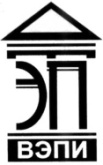 Автономная некоммерческая образовательная организациявысшего образования«Воронежский экономико-правовой институт»(АНОО ВО «ВЭПИ»)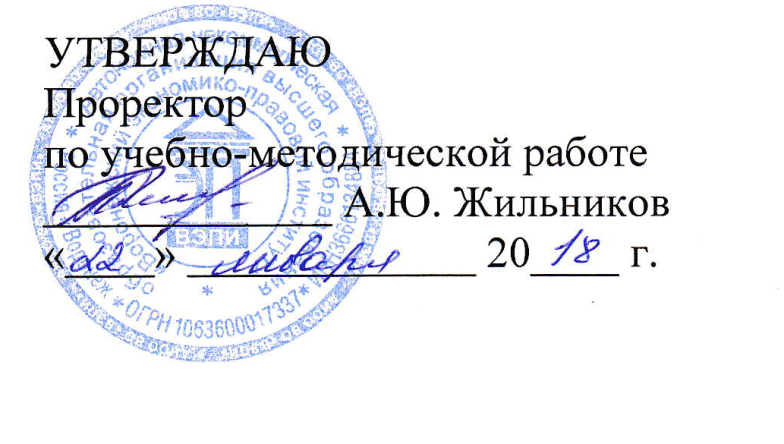 РАБОЧАЯ ПРОГРАММА ДИСЦИПЛИНЫ (МОДУЛЬ)	Б1.В.ДВ.07.02 Латинский язык	(наименование дисциплины (модуля))	40.03.01 Юриспруденция	(код и наименование направления подготовки)Направленность (профиль) 	Государственно-правовая		(наименование направленности (профиля))Квалификация выпускника 	Бакалавр		(наименование квалификации)Форма обучения 	Очная, очно-заочная		(очная, очно-заочная, заочная)Рекомендована к использованию Филиалами АНОО ВО «ВЭПИ».Воронеж 2018Рабочая программа дисциплины (модуля) разработана в соответствии с требованиями ФГОС ВО, утвержденного приказом Минобрнауки России от 01.12.2016  № 1511, учебным планом направлению подготовки по 40.03.01 Юриспруденция, направленность (профиль) «государственно-правовая», год начала подготовки – 2018.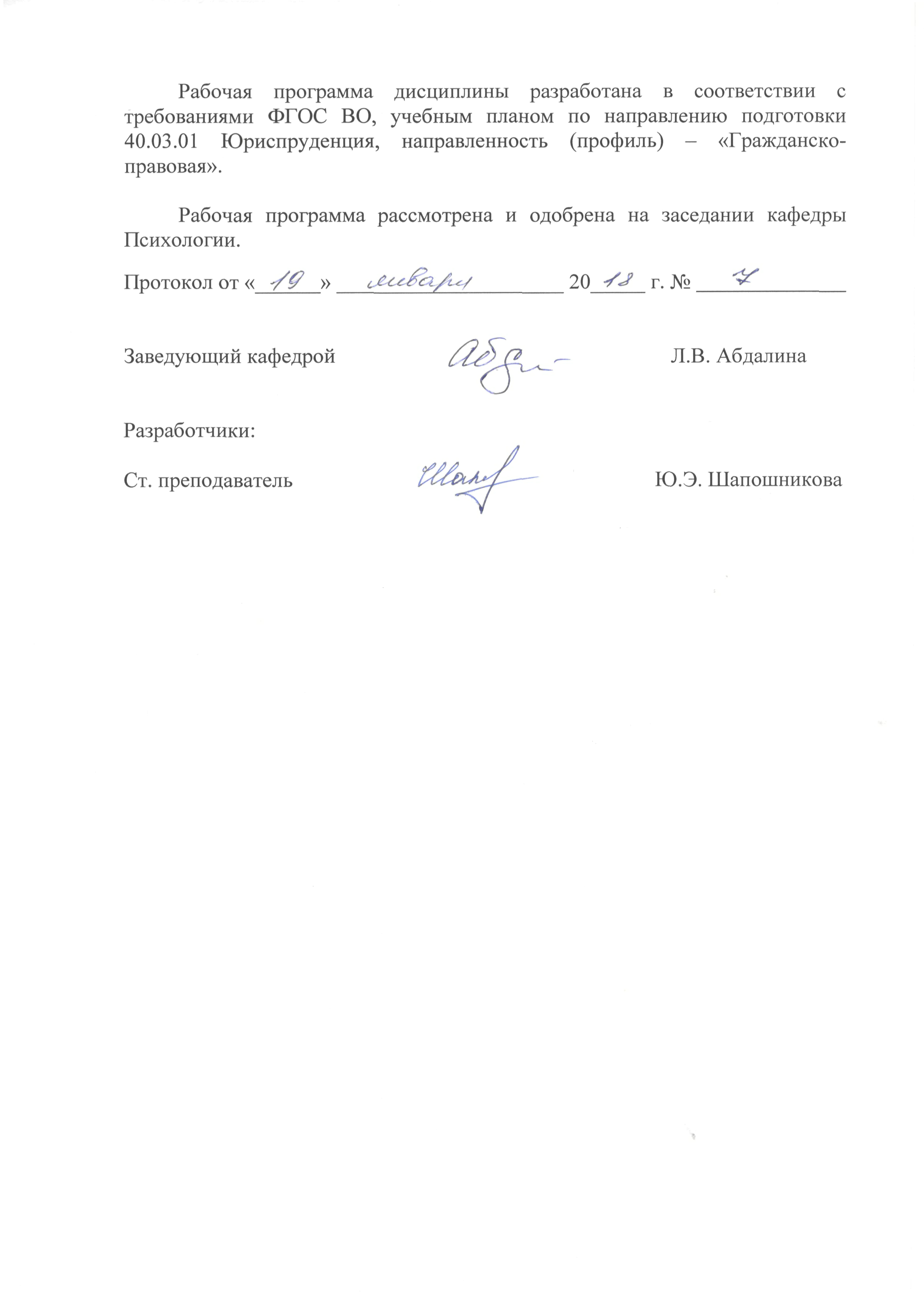 Разработчики: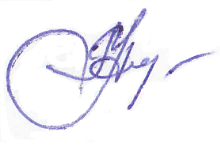 Доцент		О.О. Пантелеева1. Цель дисциплины (модуля)Дисциплина Латинский язык относится к базовой части дисциплин по выбору гуманитарного, социального и экономического цикла. Сведения из латинской грамматики являются дополнением к курсам русского языка и иностранных языков. Главные мотивы для обучающегося-юриста, приступающего к изучению латыни, – овладение определенным терминологическим арсеналом слов и выражений (юстиция, процесс, эксгумация, казус, прокуратура и т.д.) и латинских юридических формул (dejure, defacto, exofficio, do, utdes и т.д.), необходимых юристу в его профессиональной деятельности.2. Задачи дисциплины (модуля)2.1. Знать лексико-грамматический минимум по юриспруденции в объеме, необходимом для работы с текстами в процессе профессиональной юридической деятельности. 2.2. Уметь обосновывать и принимать в пределах должностных полномочий решения, основанные на уважении к закону и развитом правосознании.2.3. Владеть навыками поиска необходимой информации в Интернете и работы в сети.3. Место дисциплины (модуля) в структуре образовательной программы высшего образованияДисциплина «Латинский язык» относится к вариативной части дисциплин по выбору учебного плана.Для изучения данной дисциплины необходимы следующие знания, умения и навыки, формируемые предшествующими дисциплинами: «Русский язык» в рамках освоения основной образовательной программы среднего общего образования.Перечень последующих дисциплин, для которых необходимы знания, умения и навыки, формируемые данной дисциплиной: «Иностранный язык», «Теория государства и права», «История государства и права зарубежных стран», «Иностранный язык в сфере юриспруденции», «Проблемы теории государства и права», «Гражданский процесс», «Арбитражный процесс», «Уголовный процесс» и др.4. Перечень планируемых результатов обучения по дисциплине (модулю), соотнесённых с планируемыми результатами освоения образовательной программы высшего образованияПроцесс изучения дисциплины (модуля) «Латинский язык» направлен на формирование у обучающихся следующих компетенций:5. Структура и содержание дисциплины (модуля)5.1. Структура дисциплины (модуля)5.1.1. Объем дисциплины (модуля) и виды учебной работы по очной форме обучения5.1.2. Объем дисциплины (модуля) и виды учебной работы по очно-заочной форме обучения5.2. Содержание дисциплины (модуля)5.2.1. Содержание дисциплины(модуля) по очной форме обученияТема 1. Краткая история латинского языка – 4 ч.Практические занятия – 2 ч.Вопросы:1.Латинский язык в эпоху Римской империи – официальный язык государства.2.Роль латинского языка в формировании романских языков3.Латынь в эпоху Средневековья, в эпоху Возрождения и в Новое время.Тема2. Латинский алфавит – 4 ч.Практические занятия – 2 ч.Вопросы:1.Правила чтения согласных (c, h, l, q, s, x, z) и буквенных сочетаний (ti,  ja, jo, ju, je, ph, ch, rh, th).2.Правила долготы и краткости.3.Ударение в двусложных словах.Тема 3. Имя существительное – 4 ч.Практические занятия – 2 ч.Вопросы:1.Первое склонение.2.Главный признак первого склонения – окончание -ae в родительном падежеТема 4. Склонение имен существительных и имен прилагательных – 4 ч.Практические занятия – 2 ч.Вопросы:1.Прилагательные первого склонения.2.Прилагательные второго склонения.Тема5. Глагол – 4 ч.Практические занятия – 2 ч.Вопросы:1.Личные окончания.2.Особые глаголы 3-го спряжения.Тема6. Глагол настоящего времени изъявительного наклонения страдательного залога – 4 ч.Практические занятия – 2 ч.Вопросы:1.Формы настоящего времени изъявительного наклонения страдательного залога.2.Латинская страдательная конструкция.Тема7. Имперфект – прошедшее время несовершенного вида изъявительного наклонения действительного и страдательного зал– 4 ч.Практические занятия – 2 ч.Вопросы:1.Спряжение глаголов в действительном и страдательном залогах.2.Прошедшее время несовершенного вида.Тема 8. Будущее первое изъявительного наклонения действительного и страдательного залогов – 4 ч.Практические занятия – 2 ч.Вопросы:1.Суффиксы будущего времени.Тема 9. Третье склонение существительных – 4 ч.Практические занятия – 2 ч.Вопросы:1.Падежные окончания.2.Особенности склонения существительных среднего рода.Тема 10. Гласный и смешанный типы третьего склонения – 4 ч.Практические занятия – 2 ч.Вопросы:1.Гласный тип третьего склонения.2.Смешанный тип третьего склонения.Тема 11. Прилагательные третьего склонения – 4 ч.Практические занятия – 2 ч.Вопросы:1.Прилагательные одного окончания.2.Прилагательные двух окончаний.3.Прилагательные трех окончаний.Тема 12. Согласование прилагательных третьего склонения – 6 ч.Практические занятия – 2 ч.Вопросы:1.Согласование прилагательных третьего склонения с существительными первого склонения.2.Согласование прилагательных третьего склонения с существительными второго склонения.3.Согласование прилагательных третьего склонения с существительными третьего склонения.Тема 13. Степени сравнения прилагательных – 4 ч.Практические занятия – 2 ч.Вопросы:1.Склонение превосходной степени.2.Конструкция при превосходной степени.Тема 14. Четвертое склонение существительных – 4 ч.Практические занятия – 2 ч.Вопросы:1.Падежные окончания.Тема 15. Пятое склонение существительных – 6 ч.Практические занятия – 2 ч.Вопросы:1.Падежные окончания.Тема 16. Герундий. Герундив. Образование форм – 4 ч.Практические занятия – 2 ч.Вопросы:1.Употребление и значение падежей герундия.2. Герундив в сочетании с глаголом3.Склонение числительных5.2.2. Содержание дисциплины (модуля) по очно-заочной форме обученияТема 1. Краткая история латинского языка – 3 ч.Практические занятия – 1 ч.Вопросы:1.Латинский язык в эпоху Римской империи – официальный язык государства.2.Роль латинского языка в формировании романских языков3.Латынь в эпоху Средневековья, в эпоху Возрождения и в Новое время.Тема2. Латинский алфавит – 5 ч.Практические занятия – 1 ч.Вопросы:1.Правила чтения согласных (c, h, l, q, s, x, z) и буквенных сочетаний (ti,  ja, jo, ju, je, ph, ch, rh, th).2.Правила долготы и краткости.3.Ударение в двусложных словах.Тема 3. Имя существительное – 3 ч.Практические занятия – 1 ч.Вопросы:1.Первое склонение.2.Главный признак первого склонения – окончание -ae в родительном падежеТема 4. Склонение имен существительных и имен прилагательных – 4 ч.Практические занятия – 1 ч.Вопросы:1.Прилагательные первого склонения.2.Прилагательные второго склонения.Тема5. Глагол – 3 ч.Практические занятия – 1 ч.Вопросы:1.Личные окончания.2.Особые глаголы 3-го спряжения.Тема6. Глагол настоящего времени изъявительного наклонения страдательного залога – 5 ч.Практические занятия – 1 ч.Вопросы:1.Формы настоящего времени изъявительного наклонения страдательного залога.2.Латинская страдательная конструкция.Тема7. Имперфект – прошедшее время несовершенного вида изъявительного наклонения действительного и страдательного зал– 5 ч.Практические занятия – 1 ч.Вопросы:1.Спряжение глаголов в действительном и страдательном залогах.2.Прошедшее время несовершенного вида.Тема 8. Будущее первое изъявительного наклонения действительного и страдательного залогов – 5 ч.Практические занятия – 1 ч.Вопросы:1.Суффиксы будущего времени.Тема 9. Третье склонение существительных – 5 ч.Практические занятия – 1 ч.Вопросы:1.Падежные окончания.2.Особенности склонения существительных среднего рода.Тема 10. Гласный и смешанный типы третьего склонения – 5 ч.Практические занятия – 1 ч.Вопросы:1.Гласный тип третьего склонения.2.Смешанный тип третьего склонения.Тема 11. Прилагательные третьего склонения – 3 ч.Практические занятия – 1 ч.Вопросы:1.Прилагательные одного окончания.2.Прилагательные двух окончаний.3.Прилагательные трех окончаний.Тема 12. Согласование прилагательных третьего склонения – 5 ч.Практические занятия – 1 ч.Вопросы:1.Согласование прилагательных третьего склонения с существительными первого склонения.2.Согласование прилагательных третьего склонения с существительными второго склонения.3.Согласование прилагательных третьего склонения с существительными третьего склонения.Тема 13. Степени сравнения прилагательных – 5 ч.Практические занятия – 1 ч.Вопросы:1.Склонение превосходной степени.2.Конструкция при превосходной степени.Тема 14. Четвертое склонение существительных – 3 ч.Практические занятия – 1 ч.Вопросы:1.Падежные окончания.Тема 15. Пятое склонение существительных – 5 ч.Практические занятия – 1 ч.Вопросы:1.Падежные окончания.Тема 16. Герундий. Герундив. Образование форм – 5 ч.Практические занятия – 1 ч.Вопросы:1.Употребление и значение падежей герундия.2. Герундив в сочетании с глаголом3.Склонение числительных6. Методические материалы для изучения дисциплины (модуля)Методические материалы для изучения дисциплины (модуля) представлены в виде учебно-методического комплекса дисциплины (модуля).7. Перечень основной и дополнительной учебной литературы, необходимой для освоения дисциплины (модуля)7.1. Основная литература7.2. Дополнительная литература8. Перечень ресурсов информационно-телекоммуникационной сети «Интернет», необходимых для освоения дисциплины (модулю)9. Перечень информационных технологий, используемых при осуществлении образовательного процесса по дисциплине (модулю), включая перечень современных профессиональных баз данных и информационных справочных систем9.1. Информационные технологииИнформационные технологии – это совокупность методов, способов, приемов и средств обработки документированной информации, включая прикладные программные средства, и регламентированного порядка их применения.Под информационными технологиями понимается использование компьютерной техники и систем связи для создания, сбора, передачи, хранения и обработки информации для всех сфер общественной жизни.При осуществлении образовательного процесса по дисциплине применяются такие информационные технологии, как использование на занятиях специализированных и офисных программ, информационных (справочных) систем, баз данных, компьютерное тестирование.9.2. Современные профессиональные базы данных и информационные справочные системы10. Образовательные технологии, используемые при осуществлении образовательного процесса по дисциплине (модулю)Для обеспечения качественного образовательного процесса применяются следующие образовательные технологии:1. Традиционные: объяснительно-иллюстративные, иллюстративные, объяснительные;2. Инновационные: дифференцированные, информационные, информационно-коммуникационные, модульные, игровые, проблемные и др.;3. Интерактивные: организация кейс-технология, проектная технология, тренинг, мозговой штурм и др.11. Материально-техническое обеспечение дисциплины (модуля)12. Обеспечение специальных условий инвалидам и лицам с ограниченными возможностями здоровьяПод специальными условиями для получения образования обучающимися с ограниченными возможностями здоровья (далее – ОВЗ) понимаются условия обучения, воспитания и развития таких обучающихся, включающие в себя использование специальных образовательных программ и методов обучения и воспитания, специальных учебников, учебных пособий и дидактических материалов, специальных технических средств обучения коллективного и индивидуального пользования, предоставление услуг ассистента (помощника), оказывающего обучающимся необходимую техническую помощь, проведение групповых и индивидуальных коррекционных занятий, обеспечение доступа в здания организаций, осуществляющих образовательную деятельность, и другие условия, без которых невозможно или затруднено освоение образовательных программ обучающимися с ограниченными возможностями здоровья.Выбор методов обучения определяется содержанием обучения, уровнем профессиональной подготовки преподавателей, методического и материально-технического обеспечения, особенностями восприятия учебной информации обучающихся-инвалидов и обучающихся с ОВЗ и т.д. В образовательном процессе по дисциплине используются: 1) социально-активные и рефлексивные методы обучения;2) технологии социокультурной реабилитации с целью оказания помощи в установлении полноценных межличностных отношений с другими обучающимися, создании комфортного психологического климата в учебной группе.Воспитательная деятельность в Институте направлена на развитие личности, создание условий для самоопределения и социализации обучающихся с ОВЗ и инвалидностью на основе социокультурных, духовно-нравственных ценностей и принятых в обществе правил и норм поведения в интересах человека, семьи, общества и государства.Решение воспитательных задач и осуществление воспитательного взаимодействия осуществляется посредством следующих методов воспитания:1) метод формирования сознания: беседы, лекции дискуссии, диспуты, методы примера;2) метод организации деятельности и формирования опыта общественного поведения: педагогическое требование, общественное мнение, приучение, поручение, создание воспитывающих ситуаций;3) метод стимулирования деятельности и поведения: соревнование, поощрение, наказание, создание ситуации успеха.Для освоения дисциплины (в т.ч. при самостоятельной работе) лицам с ограниченными возможностями здоровья предоставляется возможность использования учебной литературы в виде электронного документа в электронных библиотечных системах «IPRbooks», «Юрайт», имеющих специальную версию для слабовидящих; доступ к информационным и библиографическим ресурсам посредством сети «Интернет». Для обучающихся с нарушениями слуха используются следующие специальные технические средства обучения коллективного и индивидуального пользования:- компьютерная техника;- акустический усилитель, колонки, мультимедийная система;- мультимедийный проектор, телевизор, видеоматериалы;- электронная доска.Для обучающихся с нарушениями зрения используются следующие специальные технические средства обучения коллективного и индивидуального пользования:- электронные лупы, видеоувеличители;- аппаратные и программные средства, обеспечивающие преобразование компьютерной информации в доступные для незрячих и слабовидящих формы (звуковое воспроизведение, укрупненный текст).Для обучающихся с нарушениями опорно-двигательного аппарата используются следующие специальные технические средства обучения коллективного и индивидуального пользования:- специальные возможности операционной системы Windows (экранная клавиатура, с помощью которой можно вводить текст, настройка действий Windows при вводе с помощью клавиатуры или мыши);- использование альтернативных устройств ввода информации (роллеры, клавиатуры с увеличенными контрастными кнопками).В штатное расписание Института введены должности ассистента (помощника), оказывающего обучающимся необходимую техническую помощь, тьютора, а также утверждены инструкции по работе с обучающимися с ОВЗ и инвалидностью. Преподаватели по данной дисциплине имеют дополнительное образование по работе с лицами с ОВЗ и инвалидностью.Групповые и индивидуальные коррекционные занятия проводятся для обучающихся-инвалидов, имеющих проблемы в обучении, общении и социальной адаптации и направлены на направлено на изучение, развитие и коррекцию личности обучающегося-инвалида, ее профессиональное становление с помощью психодиагностических процедур, психопрофилактики и коррекции личностных искажений.В АНОО ВО «ВЭПИ» созданы необходимые материально-технические условия, обеспечивающие возможность беспрепятственного доступа обучающихся с ограниченными возможностями здоровья и (или) инвалидов в аудитории, туалетные и другие помещения, а также их пребывание в указанных помещениях. Беспрепятственный доступ обеспечивается:- оборудованным парковочным местом;- пандусами;- мобильным подъемником;- расширенными дверными проемами;- тактильной плиткой;- оборудованными местами в аудиториях для обучающихся с ОВЗ и инвалидностью.13. Оценочные материалы для дисциплины (модуля)Оценочные материалы для проведения текущего контроля успеваемости и промежуточной аттестации по дисциплине (модулю) представлены в виде фонда оценочных средств по дисциплине (модулю).Лист регистрации изменений к рабочей программе дисциплины (модуля)№п/пКодкомпетенцииНаименование компетенцииВ результате изучения дисциплины обучающиеся должны:В результате изучения дисциплины обучающиеся должны:В результате изучения дисциплины обучающиеся должны:№п/пКодкомпетенцииНаименование компетенцииЗнатьУметьВладеть1ОК-5способностью к коммуникации в устной и письменной формах на русском и иностранном языках для решения задач межличностного и межкультурного взаимодействиятипологию речевых произведений использовать полученные знания для развития своего общекультурного и профессионального потенциала.навыками поиска необходимой информации в Интернете и работы в сети.2ОПК-5способностью логически верно, аргументировано и ясно строить устную и письменную речьлексико-грамматический минимум по юриспруденции в объеме, необходимом для работы с текстами в процессе профессиональной юридической деятельности.грамотно, аргументировано и ясно строить устную и письменную речь.навыками делового общения.3ПК-2способностью осуществлять профессиональную деятельность на основе развитого правосознания, правового мышления и правовой культурыприроду и сущность основных теоретических положений, раскрывающих содержание юридических понятий;обосновывать и принимать в пределах должностных полномочий решения, основанные на уважении к закону и развитом правосознаниинавыками правового мышления, осуществления правовой пропаганды и правового воспитанияВид учебной работыВид учебной работыВсегочасовСеместрВид учебной работыВид учебной работыВсегочасов№ 1Вид учебной работыВид учебной работыВсегочасовчасовКонтактная работа (всего):Контактная работа (всего):3434В том числе:Лекции (Л)В том числе:Лекции (Л)--Практические занятия (Пр)Практические занятия (Пр)3434Лабораторная работа (Лаб)Лабораторная работа (Лаб)--Самостоятельная работа обучающихся (СР)Самостоятельная работа обучающихся (СР)3838Контроль форму контроляЗЗКонтроль кол-во часов--Общая трудоемкостьчасов7272Общая трудоемкостьзач. ед.22Вид учебной работыВид учебной работыВсегочасовСеместрВид учебной работыВид учебной работыВсегочасов№ 2Вид учебной работыВид учебной работыВсегочасовчасовКонтактная работа (всего):Контактная работа (всего):1717В том числе:Лекции (Л)В том числе:Лекции (Л)--Практические занятия (Пр)Практические занятия (Пр)1717Лабораторная работа (Лаб)Лабораторная работа (Лаб)--Самостоятельная работа обучающихся (СР)Самостоятельная работа обучающихся (СР)5555Контроль форму контроляЗЗКонтроль кол-во часов--Общая трудоемкостьчасов7272Общая трудоемкостьзач. ед.22Наименование раздела, темыКод компетенций (части компетенций)Количество часов, выделяемых на контактную работуКоличество часов, выделяемых на контактную работуКоличество часов, выделяемых на контактную работуКол-во часов СРВиды СРКонтрольНаименование раздела, темыКод компетенций (части компетенций)в том числе по видам учебных занятийв том числе по видам учебных занятийв том числе по видам учебных занятийКол-во часов СРВиды СРКонтрольНаименование раздела, темыКод компетенций (части компетенций)ЛПр.Лаб.Кол-во часов СРВиды СРКонтроль12345678Тема 1. Краткая история латинского языка. ОК-5; ОПК-5; ПК-222Подготовка к устному опросуУстный опросТема 2. Латинский алфавит. ОК-5; ОПК-5; ПК-222Подготовка к устному опросуУстный опросТема 3. Имя существительное. ОК-5; ОПК-5; ПК-222Написание рефератаРефератТема 4. Склонение имен существительных и имен прилагательных.ОК-5; ОПК-5; ПК-222Подготовка к тестированиюТестыТема 5. Глагол. ОК-5; ОПК-5; ПК-222Подготовка к тестированиюТестыТема 6. Глагол настоящего времени изъявительного наклонения страдательного залога.ОК-5; ОПК-5; ПК-222Подготовка к устному опросуУстный опросТема 7. Имперфект – прошедшее время несовершенного вида изъявительного наклонения действительного и страдательного залогов.ОК-5; ОПК-5; ПК-222Написание рефератаРефератТема 8. Будущее первое изъявительного наклонения действительного и страдательного залогов.ОК-5; ОПК-5; ПК-222Написание рефератаРефератТема 9. Третье склонение существительных. ОК-5; ОПК-5; ПК-222Написание рефератаРефератТема 10. Гласный и смешанный типы третьего склонения.ОК-5; ОПК-5; ПК-222Подготовка к устному опросуУстный опросТема 11. Прилагательные третьего склонения. ОК-5; ОПК-5; ПК-222Подготовка к устному опросуУстный опросТема 12. Согласование прилагательных третьего склоненияОК-5; ОПК-5; ПК-224Написание рефератаРефератТема 13. Степени сравнения прилагательных. ОК-5; ОПК-5; ПК-222Подготовка к устному опросуУстный опросТема 14. Четвертое склонение существительных.ОК-5; ОПК-5; ПК-222Подготовка к устному опросуУстный опросТема 15. Пятое склонение существительныхОК-5; ОПК-5; ПК-224Написание рефератаРефератТема 16. Герундий. Герундив. Образование форм.ОК-5; ОПК-5; ПК-224Подготовка к устному опросуУстный опросОбобщающее занятие2ЗачетВСЕГО ЧАСОВ: 723438Наименование раздела, темыКод компетенций (части компетенций)Количество часов, выделяемых на контактную работуКоличество часов, выделяемых на контактную работуКоличество часов, выделяемых на контактную работуКол-во часов СРВиды СРКонтрольНаименование раздела, темыКод компетенций (части компетенций)в том числе по видам учебных занятийв том числе по видам учебных занятийв том числе по видам учебных занятийКол-во часов СРВиды СРКонтрольНаименование раздела, темыКод компетенций (части компетенций)ЛПр.Лаб.Кол-во часов СРВиды СРКонтроль12345678Тема 1. Краткая история латинского языка. ОК-5; ОПК-5; ПК-212Подготовка к устному опросуУстный опросТема 2. Латинский алфавит. ОК-5; ОПК-5; ПК-214Подготовка к устному опросуУстный опросТема 3. Имя существительное. ОК-5; ОПК-5; ПК-212Написание рефератаРефератТема 4. Склонение имен существительных и имен прилагательных.ОК-5; ОПК-5; ПК-213Подготовка к тестированиюТестыТема 5. Глагол. ОК-5; ОПК-5; ПК-212Подготовка к тестированиюТестыТема 6. Глагол настоящего времени изъявительного наклонения страдательного залога.ОК-5; ОПК-5; ПК-214Подготовка к устному опросуУстный опросТема 7. Имперфект – прошедшее время несовершенного вида изъявительного наклонения действительного и страдательного залогов.ОК-5; ОПК-5; ПК-214Написание рефератаРефератТема 8. Будущее первое изъявительного наклонения действительного и страдательного залогов.ОК-5; ОПК-5; ПК-214Написание рефератаРефератТема 9. Третье склонение существительных. ОК-5; ОПК-5; ПК-214Написание рефератаРефератТема 10. Гласный и смешанный типы третьего склонения.ОК-5; ОПК-5; ПК-214Подготовка к устному опросуУстный опросТема 11. Прилагательные третьего склонения. ОК-5; ОПК-5; ПК-212Подготовка к устному опросуУстный опросТема 12. Согласование прилагательных третьего склоненияОК-5; ОПК-5; ПК-214Написание рефератаРефератТема 13. Степени сравнения прилагательных. ОК-5; ОПК-5; ПК-214Подготовка к устному опросуУстный опросТема 14. Четвертое  склонение существительных.ОК-5; ОПК-5; ПК-212Подготовка к устному опросуУстный опросТема 15. Пятое склонение существительныхОК-5; ОПК-5; ПК-214Написание рефератаРефератТема 16. Герундий. Герундив. Образование форм.ОК-5; ОПК-5; ПК-26Подготовка к устному опросуУстный опросОбобщающее занятие2ЗачетВСЕГО ЧАСОВ: 721755№ п/пПериодобучения(о. / о.-з.)Библиографическое описание (автор(ы), название, место изд., год изд., стр.)Используется при изучении разделов (тем)Режим доступа11/2Титов, О. А. Латинский язык : учебник и практикум для вузов / О. А. Титов. — 2-е изд., испр. и доп. — М. : Издательство Юрайт, 2018. — 260 с. — (Серия : Университеты России). — ISBN 978-5-534-04748-6 1-16https://www.biblio-online.ru/book/latinskiy-yazyk-41476321/2Безус, С. Н. Латинский язык : учебное пособие для вузов / С. Н. Безус, Л. Г. Денисенко. — 2-е изд., пер. и доп. — М. : Издательство Юрайт, 2018. — 175 с. — (Серия : Университеты России). — ISBN 978-5-534-08954-7 1-16https://www.biblio-online.ru/book/latinskiy-yazyk-42679521/2Дьячок, М. Т. Основы латинского языка : учебное пособие для бакалавриата и специалитета / М. Т. Дьячок. — 3-е изд., испр. и доп. — М. : Издательство Юрайт, 2018. — 166 с. — (Серия : Бакалавр и специалист). — ISBN 978-5-534-05648-8 1-16https://www.biblio-online.ru/book/osnovy-latinskogo-yazyka-409975№ п/пПериодобучения(о. / о.-з.)Библиографическое описание (автор(ы), название, место изд., год изд., стр.)Используется при изучении разделов (тем)Режим доступа11/2Штунь А.И. Латинский язык [Электронный ресурс] : учебное пособие / А.И. Штунь. — Электрон.текстовые данные. — Саратов: Научная книга, 2012. — 223 c. — IBSN 2227-8397 1-16http://www.iprbookshop.ru/6292.html21/2Мельничук А.А. Латинский язык для юристов [Электронный ресурс] : учебное пособие для студентов вузов, обучающихся по специальности «Юриспруденция» / А.А. Мельничук, А.А. Меликян. — Электрон.текстовые данные. — М. : ЮНИТИ-ДАНА, 2012. — 271 c. — IBSN 978-5-238-01883-6 1-16http://www.iprbookshop.ru/8090.html31/2Савичева М.М. LinguaLatina [Латинский язык] [Электронный ресурс] : учебник / М.М. Савичева. — Электрон.текстовые данные. — М. : Всероссийский государственный университет юстиции (РПА Минюста России), 2015. — 416 c. — IBSN 978-5-00094-020-4 1-16http://www.iprbookshop.ru/41192.html№ п/пНаименование ресурсаРежим доступа1Министерство образования и науки Российской Федерации:http://минобрнауки.рф/2Федеральная служба по надзору в сфере образования и науки:http://obrnadzor.gov.ru/ru/3Федеральный портал «Российское образование»:http://www.edu.ru/.4Информационная система «Единое окно доступа к образовательным ресурсам»:http://window.edu.ru/5Единая коллекция цифровых образовательных ресурсов:http://school-collection.edu.ru/6Федеральный центр информационно-образовательных ресурсов:http://fcior.edu.ru/7.Электронно-библиотечная система «IPRbooks»:http://www.IPRbooks.ru/8.Электронная библиотечная система Юрайт:https://biblio-online.ru/9.База данных электронных журналов:http://www.iprbookshop.ru/6951.html№ п/пНаименование Режим доступа (при наличии)1Официальный интернет портал правовой информацииhttp://pravo.gov.ru/index.html2Электронно-библиотечная система «IPRbooks»:http://www.IPRbooks.ru/3Электронная библиотечная система Юрайт:https://biblio-online.ru/4Официальный сайт Министерства внутренних дел Российской Федерацииhttps://мвд.рф/5Официальный сайт Конституционного Суда Российской Федерацииhttp://www.ks.rfnet.ru6Официальный сайт Верховного Суда Российской Федерацииhttp://www.supcourt.ru7Официальный сайт Судебного департамента при Верховном Суде РФhttp://www.cdep.ru8Справочная правовая система «КонсультантПлюс»http://www.consultant.ru/about/9Справочная правовая система «Гарант»http://www.garant.ru№п/пНаименование оборудованных учебных кабинетов, лабораторийПеречень оборудования и технических средств обученияСостав комплекта лицензионного программного обеспечения1307 Аудитория для проведения занятий лекционного типа;
Аудитория для проведения занятий семинарского типа;
Аудитория для текущего контроля и промежуточной аттестацииШкаф для документов, коврики для фитнеса, баннеры, наглядные модели, портреты ученых2309 Кафедра Психологии;
Кабинет для групповых и индивидуальных консультацийПерсональные компьютеры с подключением к сети Интернет, принтеры, сканер, копир, шкафы для документов, столы письменные, стулья, учебно-методическая литератураОперационная система Windows. Акт приемки-передачи неисключительного права № 9751 от 09.09.2016. Лицензия Dream Spark Premium Electronic Software Delivery (3 years) Renewal; Справочно-правовая система «КонсультантПлюс». Договор от 14.12.2015 № 509; Справочно-правовая система «Гарант». Договор от 05.11.2014 № СК6030/11/14; 1С:Предприятие 8. Сублицензионный договор от 27.07.2017 № ЮС-2017-00498. Комплект для обучения в высших и средних учебных заведениях; Microsoft Office 2007. Сублицензионный договор от 12.01.2016 № Вж_ПО_123015-2016. Лицензия Offic Std 2016 RUS OLP NL Acdmc; Антивирус Esed NOD 32. Сублицензионный договор от 27.07.2017 № ЮС-2017-004983310 Кабинет для хранения и профилактического обслуживания  учебного оборудованияСтеллаж для хранения бумаг на металлическом каркасе; Шкаф офисный для бумаг4335 Аудитория для проведения занятий лекционного типа;
Аудитория для проведения занятий семинарского типа;
Аудитория для текущего контроля и промежуточной аттестацииМебель (парта ученическая, стол преподавателя, стулья, доска учебная); баннеры5321 Аудитория для проведения занятий лекционного типа;
Аудитория для проведения занятий семинарского типа;
Аудитория для текущего контроля и промежуточной аттестацииМебель (парта ученическая, стол преподавателя, стулья, доска учебная, баннеры№ п/пДата внесения измененийНомера измененных листовДокумент, на основании которого внесены измененияСодержание измененийПодпись разработчика рабочей программы1.03.09.2018Договор № 3422 от 28.05.2018 на оказание услуг по предоставлению доступа к ЭБС. Договор №4118/18 от 06.07.2018 на предоставление доступа к электронно-библиотечной системе.Актуализация литературы2.03.09.2018Федеральный государственный образовательный стандарт высшего образования по направлению подготовки 40.03.01 Юриспруденция (уровень бакалавриата): Приказ Минобрнауки России от 01.12.2016 № 1511 Пункт 7.3.2, 7.3.4Обновление профессиональных баз данных и информационных справочных систем, комплекта лицензионного программного обеспечения